ЈЕДНАЧИНЕ И НЕЈЕДНАЧИНЕ-ПРОВЕРА     Б                                                    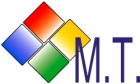 1. Реши једначине:а)  47 • Х = 4 089                                                                    б)  Х : 21 = 1 754______________________                                        ______________________ ______________________                                        ______________________  ______________________                                       ______________________ ______________________                                       ______________________ 2. Одреди скуп решења датих неједначина:а)  Х •395 < 1 580                                                                    б)  Х : 30 >120______________________                                        ______________________ ______________________                                        ______________________  ______________________                                       ______________________ ______________________                                       ______________________ 3.  Одреди решења датих једначина:а)  Х • 37 + 2 522 = 6 000                                                     б)  49 000 : Х – 243 = 457______________________                                        ______________________ ______________________                                        ______________________  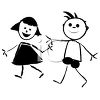 ______________________                                       ______________________ ______________________                                       ______________________ Ако немаш места за рачунање,можеш радити и на другој страни!        4. ако разлику непознатог броја  и броја          354 поделиш са 24 ,добићеш број 404 .               Израчунај непознати број.__________________________________ __________________________________  __________________________________ __________________________________5. Када број 960 поделимо непознатим бројем добијамо број   већи од 80.       Одреди сва решења ове неједначине.__________________________________ __________________________________  __________________________________ __________________________________